Stappenplan Zorgpad  COPD met longaanval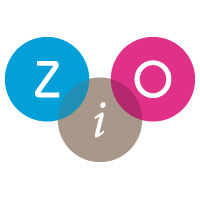 